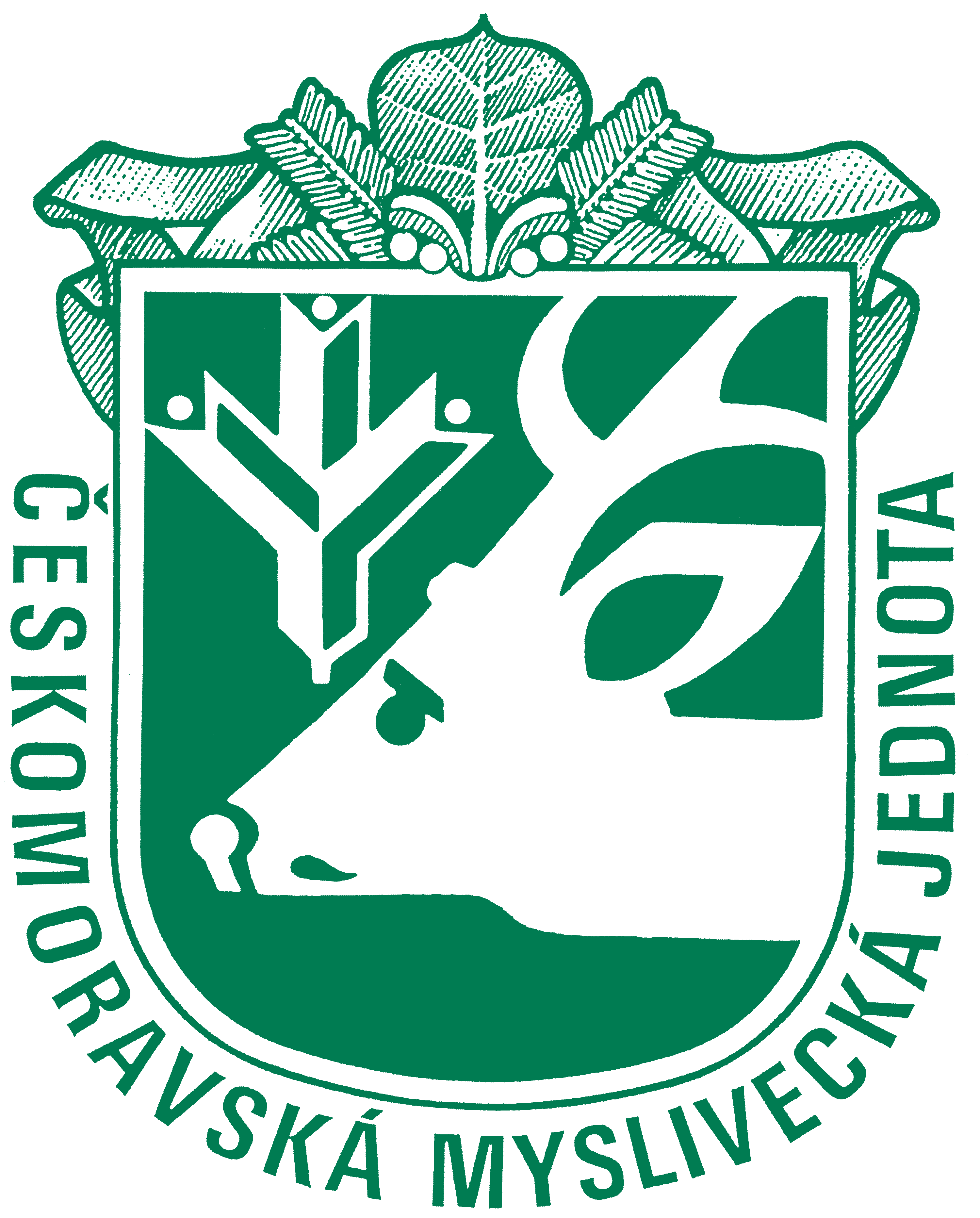 Kynologická komise při OMS Prostějov      
zve naSRAZ VŮDCŮ A PŘÁTEL LOVECKÉ KYNOLOGIE 26. 2. 2022 v 9:00Místo konání:	Střelnici OMS ProstějovTěšit se můžete na odbornou přednášku:Přednášející první část:		Václav Maňhal – Chov německého krátkosrstého ohařeKateřina Maňhalová – Moderní trendy ve výživě loveckého psaPřednášející druhá část:		Ing. Daniel Vyoral – Anglický bulteriér a jeho využití při lovu ---VSTUPNÉ ZDARMA --- OBČERSTVENÍ ZAJIŠTĚNO---